RE Newsletter – Autumn 1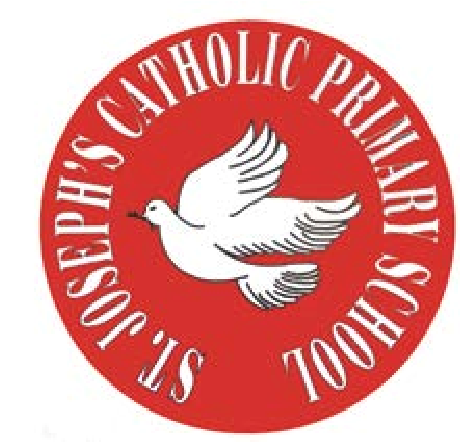 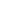 Dear Parents,Welcome back to the new academic year. Below you will find information about what your child will be learning in their Religious Education this half term. We hope you find this newsletter of interest and as always, please keep us in your prayers as we continue to support your child in their religious education. 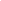 Year 1 – God’s Great Plan     “As the first action of Father, Son and Holy Spirit, creation is the first step towards the covenant relationship God seeks with every human being”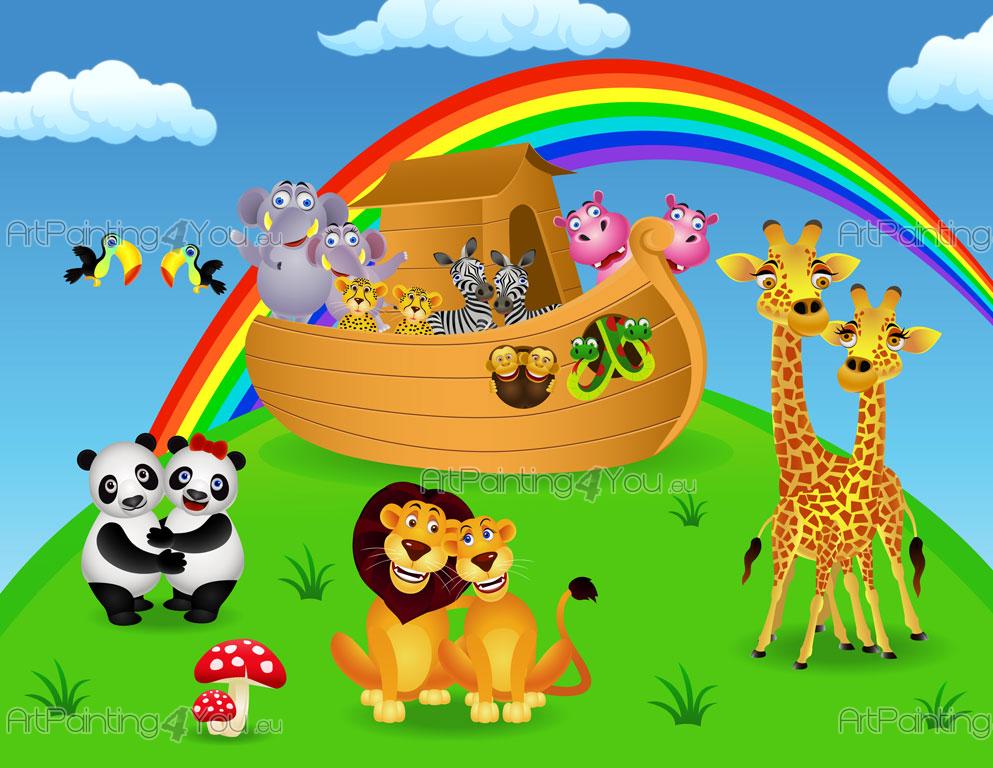 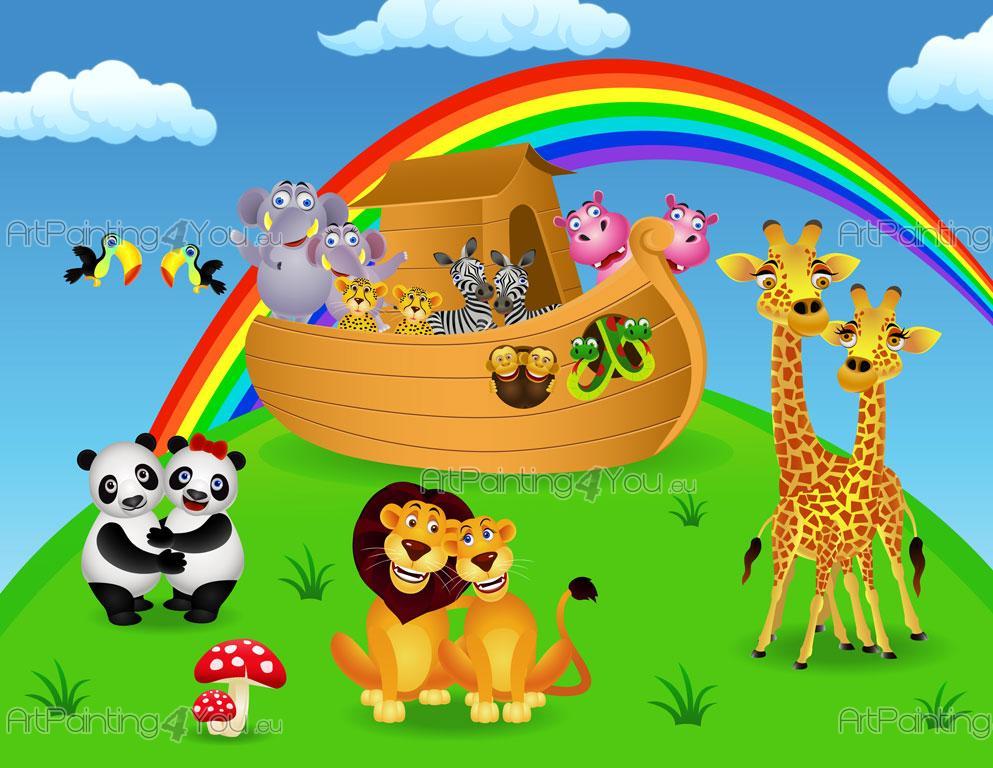 Religious Education Curriculum DirectoryThe children will learn about the beauty of God’s world and explore and respond to wonders of creation e.g. the seasons. They will also hear about the story of Creation from Genesis and talk about its meaning.They will be reflecting on the knowledge that God made us because he loves us and develop their understanding that we show God we love him by lookingafter the world and each other. They will learn that we can spoil God’s creation and that we have a responsibility to look after it, as well as hearingan appropriate part of the story of Noah and the Flood and its message of salvation and hope.At homeYou could help your child by:• talking about how we can look after the world, e.g. recycling, not dropping litter, conserving energy and how we can care for plants and animals• look at the trees during the autumn season and talk about the different colours. You could collect leaves to make a collage or painting.RE Newsletter – Autumn 2Dear Parents,The dark nights have certainly found their way back to us and we return from half term to the month of November – a time to remember those who have gone before us into the loving embrace of God.We also find ourselves moving towards the season of Advent when we prepare to celebrate the birth of Jesus, the Son of God, at Christmas.  Below you will find what your child is learning about in RE this half term. 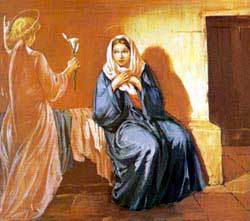 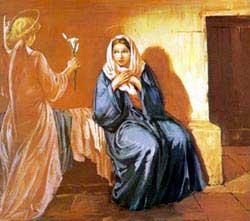 Year 1 – Mary our Mother     This half term, the children will learn that God sent the Angel Gabriel with                               a message to Mary and learn why this is important. They will learn that                              God asked Mary to be the mother of his son and will have an opportunity                                            to reflect on her response. They will hear about Mary’s visit to her cousin, Elizabeth and reflect on the good news. They will begin to reflect on how we can prepare to celebrate the birth of Jesus and learn that Mary is our mother in heaven and that she is looking after us.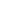 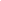 